Musterschule XY, hier Schullogo einfügenMusterschule XY, hier Schullogo einfügenMusterschule XY, hier Schullogo einfügenMusterschule XY, hier Schullogo einfügenMusterschule XY, hier Schullogo einfügenNotfallplan - AufzugsanlagenNotfallplan - AufzugsanlagenNotfallplan - AufzugsanlagenNotfallplan - AufzugsanlagenNotfallplan - AufzugsanlagenStandort der AufzugsanlageStandort der AufzugsanlageHier bitte die Adresse der Schule und den Gebäudetrakt eintragenHier bitte die Adresse der Schule und den Gebäudetrakt eintragenHier bitte die Adresse der Schule und den Gebäudetrakt eintragenFabriknummerFabriknummerTypenschild am AufzugTypenschild am AufzugTypenschild am AufzugBetreiber der AufzugsanlageBetreiber der AufzugsanlageIn der Regel die Adresse des SchulträgersIn der Regel die Adresse des SchulträgersIn der Regel die Adresse des SchulträgersPersonen, die Zugang zu allen Einrichtungen haben Personen, die Zugang zu allen Einrichtungen haben In der Regel die Kontaktdaten de Hausmeister bzw. des Facility- ManagementsIn der Regel die Kontaktdaten de Hausmeister bzw. des Facility- ManagementsIn der Regel die Kontaktdaten de Hausmeister bzw. des Facility- ManagementsPersonen, die eingeschlossene Personen befreien könnenPersonen, die eingeschlossene Personen befreien könnenIn der Regel der Hausmeister mit MobilnummerIn der Regel der Hausmeister mit MobilnummerVertreter des HausmeistersPersonen, die Erste Hilfe leisten könnenPersonen, die Erste Hilfe leisten könnenZum Beispiel:Mitarbeiter der Verwaltung,Lehrkräfte, HausmeisterZum Beispiel:Mitarbeiter der Verwaltung,Lehrkräfte, HausmeisterZum Beispiel:Mitarbeiter der Verwaltung,Lehrkräfte, HausmeisterFeuerwehr / Notarzt (Rettungsleitstelle)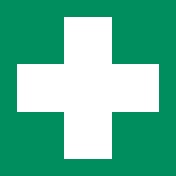 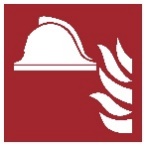 Feuerwehr / Notarzt (Rettungsleitstelle)112(über Hausnetz: 0-112) bitte überprüfen!!!112(über Hausnetz: 0-112) bitte überprüfen!!!112(über Hausnetz: 0-112) bitte überprüfen!!!Voraussichtlicher Beginn der BefreiungVoraussichtlicher Beginn der Befreiung< 30 Minuten nach Notruf (gemäß TRGS 2181)< 30 Minuten nach Notruf (gemäß TRGS 2181)< 30 Minuten nach Notruf (gemäß TRGS 2181)NotbefreiungsanleitungNotbefreiungsanleitungIm Triebwerkraum hinterlegt (Standard text, muss überprüft werden!)Im Triebwerkraum hinterlegt (Standard text, muss überprüft werden!)Im Triebwerkraum hinterlegt (Standard text, muss überprüft werden!)DatumDatum1. Juli 20201. Juli 20201. Juli 2020Freigabe:(Unterschrift des Schulleiters)Bearbeitung:MustermannMustermann(Schulleitung)